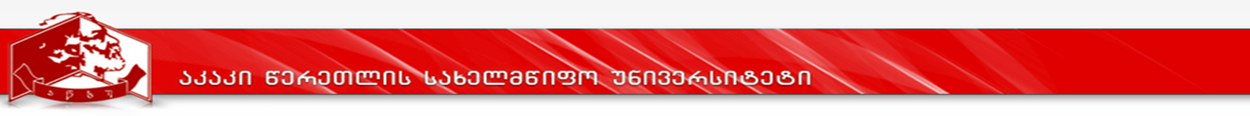 კურიკულუმიდანართი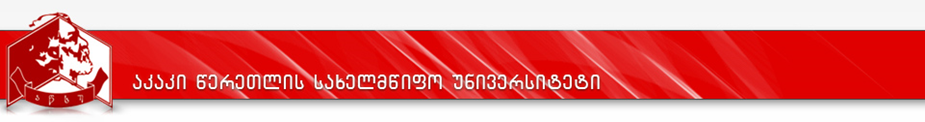 სასწავლო გეგმა  2022-2024პროგრამის დასახელება: „კომპიუტერული მეცნიერება“,მისანიჭებელი კვალიფიკაცია: კომპიუტერული მეცნიერების მაგისტრი                          MA in Computer Scienceპროგრამის დასახელებაპროგრამის დასახელებაკომპიუტერული მეცნიერებაComputer Scienceმისანიჭებელი აკადემიური ხარისხი/კვალიფიკაცია:მისანიჭებელი აკადემიური ხარისხი/კვალიფიკაცია:კომპიუტერული მეცნიერების მაგისტრი   0613Master of Computer Scienceფაკულტეტის დასახელება:ფაკულტეტის დასახელება:ზუსტ და საბუნებისმეტყველო მეცნიერებათა ფაკულტეტიპროგრამის ხელმძღვანელი/ხელმძღვანელები/კოორდინატორი:პროგრამის ხელმძღვანელი/ხელმძღვანელები/კოორდინატორი:პროფესორი აკაკი გირგვლიანიპროგრამის ხანგრძლივობა/მოცულობა (სემესტრი, კრედიტების რაოდენობა):პროგრამის ხანგრძლივობა/მოცულობა (სემესტრი, კრედიტების რაოდენობა):პროგრამის ხანგრძლივობა 2 წელი (4 სემესტრი)მოცულობა - 120  ECTS კრედიტი. სწავლებისენა:სწავლებისენა:ქართულიპროგრამის შემუშავებისა და განახლების თარიღები:პროგრამის შემუშავებისა და განახლების თარიღები:აკადემიური საბჭოს დადგენილება №3 (22/23), 16.09.2022პროგრამაზე დაშვები სწინაპირობები (მოთხოვნები):პროგრამაზე დაშვები სწინაპირობები (მოთხოვნები):პროგრამაზე დაშვები სწინაპირობები (მოთხოვნები):ბაკალავრის აკადემიური ხარისხი ან მასთან გათანაბრებული აკადემიური ხარისხი,; საერთო სამაგისტრო გამოცდის  ჩაბარება ; შიგა საუნივერსიტო გამოცდების ჩაბარება: სპეციალობის გამოცდა - კომპიუტერულ მეცნიერებაში: ტარდება წერითი ფორმით. აპლიკანტს ეძლევა 20 საკითხისაგან შედგენილი ტესტი, რომლის თვითოეული საკითხი ფასდება 5 ქულით;გამოცდა უცხო ენაში (ინგლისური): ტარდება ტესტირების ფორმით.უცხო ენის ტესტირებისგან თავისუფლდება კანდიდატი, რომელიც წარმოადგენს ინგლისური ენის B2 დონეზე ცოდნის დამადასტურებელ სერტიფიკატს. ასევე, თავისუფლდება კანდიდატი, ვისაც ინგლისურ ენაზე აქვს გავლილი ბაკალავრიატის ან მაგისტრატურის საგანმანათლებლო პროგრამა.ინგლისურ ენაში B2 დონის სასერთიფიკატო გამოცდების შეფასების სკალაგარდა აღნიშნულისა, პროგრამაზე ჩარიცხვა შესაძლებელია შიდა და გარე მობილობის წესით, რასაც არეგულირებს საქართველოს განათლებისა და მეცნიერების მინისტრის 2010 წლის 4 თებერვლის  ბრძანება No10/ნ - „უმაღლესი საგანმანათლებლო დაწესებულებიდან სხვა უმაღლეს საგანმანათლებლო დაწესებულებაში გადასვლის წესისა და საფასურის დამტკიცების შესახებ“ http://eqe.ge/res/docs/10%E1%83%9C_16.03.2018.pdf და აკაკი წერეთლის სახელმწიფო უნივერსიტეტის მიერ შემუშავებული და დამტკიცებული „სტუდენტის სტატუსის მოპოვების, შეჩერების, შეწყვეტის, აღდგენის, მობილობის, კვალიფიკაციის მინიჭებისა და მიღებული განათლების აღიარების წესის შესახებ“  დადგენილება (№12 (17/18)).საქართველოს განათლებისა და მეცნიერების სამინისტროს მიერ დადგენილ ვადებში, სსიპ განათლების ხარისხის განვითარების ეროვნული ცენტრის დირექტორის აქტით დამტკიცებული სავალდებულო პროცედურებისა და უნივერსიტეტის მიერ დადგენილი წესების დაცვით;  ერთიანი ეროვნული გამოცდების გავლის გარეშე, საქართველოს განათლებისა და მეცნიერების სამინისტროს მიერ დადგენილი წესით დადადგენილ ვადებში დასაშვებია: ა) უცხო ქვეყნის მოქალაქეებისათვის და მოქალაქეობის არმქონე პირებისათვის, რომლებმაც უცხო ქვეყანაში მიიღეს სრული ზოგადი ან მისი ეკვივალენტური განათლება; ბ) საქართველოს მოქალაქეებისათვის, რომლებმაც უცხო ქვეყანაში მიიღეს სრული ზოგადი ან მისი ეკვივალენტური განათლება და სრული ზოგადი განათლების ბოლო 2 წელი ისწავლეს უცხო ქვეყანაში; გ) პირებისათვის, რომლებიც სწავლობენ/სწავლობდნენ და მიღებული აქვთ კრედიტები უცხო ქვეყანაში ამ ქვეყნის კანონმდებლობის შესაბამისად აღიარებულ უმაღლეს საგანმანათლებლო დაწესებულებაში. ბაკალავრის აკადემიური ხარისხი ან მასთან გათანაბრებული აკადემიური ხარისხი,; საერთო სამაგისტრო გამოცდის  ჩაბარება ; შიგა საუნივერსიტო გამოცდების ჩაბარება: სპეციალობის გამოცდა - კომპიუტერულ მეცნიერებაში: ტარდება წერითი ფორმით. აპლიკანტს ეძლევა 20 საკითხისაგან შედგენილი ტესტი, რომლის თვითოეული საკითხი ფასდება 5 ქულით;გამოცდა უცხო ენაში (ინგლისური): ტარდება ტესტირების ფორმით.უცხო ენის ტესტირებისგან თავისუფლდება კანდიდატი, რომელიც წარმოადგენს ინგლისური ენის B2 დონეზე ცოდნის დამადასტურებელ სერტიფიკატს. ასევე, თავისუფლდება კანდიდატი, ვისაც ინგლისურ ენაზე აქვს გავლილი ბაკალავრიატის ან მაგისტრატურის საგანმანათლებლო პროგრამა.ინგლისურ ენაში B2 დონის სასერთიფიკატო გამოცდების შეფასების სკალაგარდა აღნიშნულისა, პროგრამაზე ჩარიცხვა შესაძლებელია შიდა და გარე მობილობის წესით, რასაც არეგულირებს საქართველოს განათლებისა და მეცნიერების მინისტრის 2010 წლის 4 თებერვლის  ბრძანება No10/ნ - „უმაღლესი საგანმანათლებლო დაწესებულებიდან სხვა უმაღლეს საგანმანათლებლო დაწესებულებაში გადასვლის წესისა და საფასურის დამტკიცების შესახებ“ http://eqe.ge/res/docs/10%E1%83%9C_16.03.2018.pdf და აკაკი წერეთლის სახელმწიფო უნივერსიტეტის მიერ შემუშავებული და დამტკიცებული „სტუდენტის სტატუსის მოპოვების, შეჩერების, შეწყვეტის, აღდგენის, მობილობის, კვალიფიკაციის მინიჭებისა და მიღებული განათლების აღიარების წესის შესახებ“  დადგენილება (№12 (17/18)).საქართველოს განათლებისა და მეცნიერების სამინისტროს მიერ დადგენილ ვადებში, სსიპ განათლების ხარისხის განვითარების ეროვნული ცენტრის დირექტორის აქტით დამტკიცებული სავალდებულო პროცედურებისა და უნივერსიტეტის მიერ დადგენილი წესების დაცვით;  ერთიანი ეროვნული გამოცდების გავლის გარეშე, საქართველოს განათლებისა და მეცნიერების სამინისტროს მიერ დადგენილი წესით დადადგენილ ვადებში დასაშვებია: ა) უცხო ქვეყნის მოქალაქეებისათვის და მოქალაქეობის არმქონე პირებისათვის, რომლებმაც უცხო ქვეყანაში მიიღეს სრული ზოგადი ან მისი ეკვივალენტური განათლება; ბ) საქართველოს მოქალაქეებისათვის, რომლებმაც უცხო ქვეყანაში მიიღეს სრული ზოგადი ან მისი ეკვივალენტური განათლება და სრული ზოგადი განათლების ბოლო 2 წელი ისწავლეს უცხო ქვეყანაში; გ) პირებისათვის, რომლებიც სწავლობენ/სწავლობდნენ და მიღებული აქვთ კრედიტები უცხო ქვეყანაში ამ ქვეყნის კანონმდებლობის შესაბამისად აღიარებულ უმაღლეს საგანმანათლებლო დაწესებულებაში. ბაკალავრის აკადემიური ხარისხი ან მასთან გათანაბრებული აკადემიური ხარისხი,; საერთო სამაგისტრო გამოცდის  ჩაბარება ; შიგა საუნივერსიტო გამოცდების ჩაბარება: სპეციალობის გამოცდა - კომპიუტერულ მეცნიერებაში: ტარდება წერითი ფორმით. აპლიკანტს ეძლევა 20 საკითხისაგან შედგენილი ტესტი, რომლის თვითოეული საკითხი ფასდება 5 ქულით;გამოცდა უცხო ენაში (ინგლისური): ტარდება ტესტირების ფორმით.უცხო ენის ტესტირებისგან თავისუფლდება კანდიდატი, რომელიც წარმოადგენს ინგლისური ენის B2 დონეზე ცოდნის დამადასტურებელ სერტიფიკატს. ასევე, თავისუფლდება კანდიდატი, ვისაც ინგლისურ ენაზე აქვს გავლილი ბაკალავრიატის ან მაგისტრატურის საგანმანათლებლო პროგრამა.ინგლისურ ენაში B2 დონის სასერთიფიკატო გამოცდების შეფასების სკალაგარდა აღნიშნულისა, პროგრამაზე ჩარიცხვა შესაძლებელია შიდა და გარე მობილობის წესით, რასაც არეგულირებს საქართველოს განათლებისა და მეცნიერების მინისტრის 2010 წლის 4 თებერვლის  ბრძანება No10/ნ - „უმაღლესი საგანმანათლებლო დაწესებულებიდან სხვა უმაღლეს საგანმანათლებლო დაწესებულებაში გადასვლის წესისა და საფასურის დამტკიცების შესახებ“ http://eqe.ge/res/docs/10%E1%83%9C_16.03.2018.pdf და აკაკი წერეთლის სახელმწიფო უნივერსიტეტის მიერ შემუშავებული და დამტკიცებული „სტუდენტის სტატუსის მოპოვების, შეჩერების, შეწყვეტის, აღდგენის, მობილობის, კვალიფიკაციის მინიჭებისა და მიღებული განათლების აღიარების წესის შესახებ“  დადგენილება (№12 (17/18)).საქართველოს განათლებისა და მეცნიერების სამინისტროს მიერ დადგენილ ვადებში, სსიპ განათლების ხარისხის განვითარების ეროვნული ცენტრის დირექტორის აქტით დამტკიცებული სავალდებულო პროცედურებისა და უნივერსიტეტის მიერ დადგენილი წესების დაცვით;  ერთიანი ეროვნული გამოცდების გავლის გარეშე, საქართველოს განათლებისა და მეცნიერების სამინისტროს მიერ დადგენილი წესით დადადგენილ ვადებში დასაშვებია: ა) უცხო ქვეყნის მოქალაქეებისათვის და მოქალაქეობის არმქონე პირებისათვის, რომლებმაც უცხო ქვეყანაში მიიღეს სრული ზოგადი ან მისი ეკვივალენტური განათლება; ბ) საქართველოს მოქალაქეებისათვის, რომლებმაც უცხო ქვეყანაში მიიღეს სრული ზოგადი ან მისი ეკვივალენტური განათლება და სრული ზოგადი განათლების ბოლო 2 წელი ისწავლეს უცხო ქვეყანაში; გ) პირებისათვის, რომლებიც სწავლობენ/სწავლობდნენ და მიღებული აქვთ კრედიტები უცხო ქვეყანაში ამ ქვეყნის კანონმდებლობის შესაბამისად აღიარებულ უმაღლეს საგანმანათლებლო დაწესებულებაში. პროგრამის ანალოგებიპროგრამის ანალოგებიპროგრამის ანალოგებირენეს უნივერსიტეტი,  საფრანგეთი - სამაგისტრო პროგრამა „კომპიუტერული მეცნიერებები“; https://www.insa-rennes.fr/ იაშის უნივერსიტეტი, რუმინეთი - სამაგისტრო პროგრამა „ინფორმატიკა“; https://www.uaic.ro/en/ სან დიეგოს უნივერსიტეტი, აშშ - სამაგისტრო პროგრამა „კომპიუტერული მეცნიერებები“; https://www.sdsu.edu/  რენეს უნივერსიტეტი,  საფრანგეთი - სამაგისტრო პროგრამა „კომპიუტერული მეცნიერებები“; https://www.insa-rennes.fr/ იაშის უნივერსიტეტი, რუმინეთი - სამაგისტრო პროგრამა „ინფორმატიკა“; https://www.uaic.ro/en/ სან დიეგოს უნივერსიტეტი, აშშ - სამაგისტრო პროგრამა „კომპიუტერული მეცნიერებები“; https://www.sdsu.edu/  რენეს უნივერსიტეტი,  საფრანგეთი - სამაგისტრო პროგრამა „კომპიუტერული მეცნიერებები“; https://www.insa-rennes.fr/ იაშის უნივერსიტეტი, რუმინეთი - სამაგისტრო პროგრამა „ინფორმატიკა“; https://www.uaic.ro/en/ სან დიეგოს უნივერსიტეტი, აშშ - სამაგისტრო პროგრამა „კომპიუტერული მეცნიერებები“; https://www.sdsu.edu/  პროგრამის მიზნებიპროგრამის მიზნებიპროგრამის მიზნებიპროგრამის მიზანია:მოამზადოს მაღალკვალიფიციური პროფესიონალები, რომელთაც ექნებათ  უმაღლესი განათლების მეორე საფეხურის შესაბამისი განათლება კომპიუტერული მეცნიერების სფეროში, რის საფუძველზეც ისინი შეძლებენ განახორციელონ თეორიული და პრაქტიკული საქმიანობა.განუვითაროს კურსდამთავრებულებს რთული და კომპლექსური ამოცანების გადაწყვეტის ეფექტურ ალგორითმებისა და პროგრამების შემუშავების პროფესიული და ტრანსფერული უნარები, რის საფუძველზეც ისინი  იქნებიან  მაღალკონკურენტუნარიანი დასაქმების ბაზარზე როგორც ადგილობრივ, ასევე საერთაშორისო დონეზე.მისცეს კურსდამთავრებულებს თანამედროვე და სიღრმისეული ცოდნა, რითაც ისინი შეძლებენ განახორციელონ სამეცნიერო კვლევა და ჩამოაყალიბონ დასაბუთებული დასკვნები რთული და არასრული ინფორმაციის კრიტიკული ანალიზის საფუძველზე. გამოუმუშაოს კურსდამთავრებულებს ავტონომიურობისა და პასუხისმგებლობის უნარები, რის შედეგადაც  საკუთარი ცოდნისა და გამოცდილების გაზიარებით შეძლებენ წვლილი შეიტანონ კომპიუტერული მეცნიერების დარგისა და ინფორმაციული საზოგადოების განვითარებაში.პროგრამის მიზანია:მოამზადოს მაღალკვალიფიციური პროფესიონალები, რომელთაც ექნებათ  უმაღლესი განათლების მეორე საფეხურის შესაბამისი განათლება კომპიუტერული მეცნიერების სფეროში, რის საფუძველზეც ისინი შეძლებენ განახორციელონ თეორიული და პრაქტიკული საქმიანობა.განუვითაროს კურსდამთავრებულებს რთული და კომპლექსური ამოცანების გადაწყვეტის ეფექტურ ალგორითმებისა და პროგრამების შემუშავების პროფესიული და ტრანსფერული უნარები, რის საფუძველზეც ისინი  იქნებიან  მაღალკონკურენტუნარიანი დასაქმების ბაზარზე როგორც ადგილობრივ, ასევე საერთაშორისო დონეზე.მისცეს კურსდამთავრებულებს თანამედროვე და სიღრმისეული ცოდნა, რითაც ისინი შეძლებენ განახორციელონ სამეცნიერო კვლევა და ჩამოაყალიბონ დასაბუთებული დასკვნები რთული და არასრული ინფორმაციის კრიტიკული ანალიზის საფუძველზე. გამოუმუშაოს კურსდამთავრებულებს ავტონომიურობისა და პასუხისმგებლობის უნარები, რის შედეგადაც  საკუთარი ცოდნისა და გამოცდილების გაზიარებით შეძლებენ წვლილი შეიტანონ კომპიუტერული მეცნიერების დარგისა და ინფორმაციული საზოგადოების განვითარებაში.პროგრამის მიზანია:მოამზადოს მაღალკვალიფიციური პროფესიონალები, რომელთაც ექნებათ  უმაღლესი განათლების მეორე საფეხურის შესაბამისი განათლება კომპიუტერული მეცნიერების სფეროში, რის საფუძველზეც ისინი შეძლებენ განახორციელონ თეორიული და პრაქტიკული საქმიანობა.განუვითაროს კურსდამთავრებულებს რთული და კომპლექსური ამოცანების გადაწყვეტის ეფექტურ ალგორითმებისა და პროგრამების შემუშავების პროფესიული და ტრანსფერული უნარები, რის საფუძველზეც ისინი  იქნებიან  მაღალკონკურენტუნარიანი დასაქმების ბაზარზე როგორც ადგილობრივ, ასევე საერთაშორისო დონეზე.მისცეს კურსდამთავრებულებს თანამედროვე და სიღრმისეული ცოდნა, რითაც ისინი შეძლებენ განახორციელონ სამეცნიერო კვლევა და ჩამოაყალიბონ დასაბუთებული დასკვნები რთული და არასრული ინფორმაციის კრიტიკული ანალიზის საფუძველზე. გამოუმუშაოს კურსდამთავრებულებს ავტონომიურობისა და პასუხისმგებლობის უნარები, რის შედეგადაც  საკუთარი ცოდნისა და გამოცდილების გაზიარებით შეძლებენ წვლილი შეიტანონ კომპიუტერული მეცნიერების დარგისა და ინფორმაციული საზოგადოების განვითარებაში.სწავლის შედეგები  ( ზოგადი და დარგობრივი კომპეტენციები):სწავლის შედეგები  ( ზოგადი და დარგობრივი კომპეტენციები):სწავლის შედეგები  ( ზოგადი და დარგობრივი კომპეტენციები):ცოდნა და გაცნობიერება:პროგრამის  დასრულების შემდეგ კურსდამთავრებულიგანსაზღვრავს კომპიუტერული მეცნიერების ძირითად კონცეფციებს, პროექტებსა და ამოცანებს და აფასებს მათი განვითარების ძირითად ტენდენციებს.ჩამოთვლის მონაცემთა სტანდარტულ სტრუქტურებს და ირჩევს ინფორმაციის დამუშავების ფუნდამენტურ მეთოდებს.გამოყოფს ალგორითმების კომპიუტერზე რეალიზაციის თანამედროვე პროგრამულ საშუალებებსა და ხსნის მათ შესაძლებლობებს.აღწერს მონაცემთა ბაზების კონსტრუირებისა და ინტელექტუალური სისტემების აგების ძირითად პრინციპებს.პროგრამის  დასრულების შემდეგ კურსდამთავრებულიგანსაზღვრავს კომპიუტერული მეცნიერების ძირითად კონცეფციებს, პროექტებსა და ამოცანებს და აფასებს მათი განვითარების ძირითად ტენდენციებს.ჩამოთვლის მონაცემთა სტანდარტულ სტრუქტურებს და ირჩევს ინფორმაციის დამუშავების ფუნდამენტურ მეთოდებს.გამოყოფს ალგორითმების კომპიუტერზე რეალიზაციის თანამედროვე პროგრამულ საშუალებებსა და ხსნის მათ შესაძლებლობებს.აღწერს მონაცემთა ბაზების კონსტრუირებისა და ინტელექტუალური სისტემების აგების ძირითად პრინციპებს.უნარი:პროგრამის  დასრულების შემდეგ კურსდამთავრებულიეფექტურად ახორციელებს კომპიუტერული მეცნიერების სფეროსთან დაკავშირებულ  სამეცნიერო, თეორიულ  და  პრაქტიკულ  კვლევებს.შეიმუშავებს რთული და კომპლექსური ამოცანების გადაწყვეტის ეფექტურ ალგორითმებსა და პროგრამებს, ახდენს მათ რეალიზაციასა და მიღებული შედეგების პროფესიულ ანალიზს.აყალიბებს დასაბუთებულ დასკვნებს რთული და არასრული ინფორმაციის (მათ შორის უახლესი კვლევების) კრიტიკული ანალიზის საფუძველზე.დამოუკიდებლად ახორციელებს  სამეცნიერო კვლევას და ახდენს  მისი შედეგების წარდგენას სამეცნიერო საზოგადოების წინაშე აკადემიური ეთიკის ნორმების გათვალისწინებით. პროგრამის  დასრულების შემდეგ კურსდამთავრებულიეფექტურად ახორციელებს კომპიუტერული მეცნიერების სფეროსთან დაკავშირებულ  სამეცნიერო, თეორიულ  და  პრაქტიკულ  კვლევებს.შეიმუშავებს რთული და კომპლექსური ამოცანების გადაწყვეტის ეფექტურ ალგორითმებსა და პროგრამებს, ახდენს მათ რეალიზაციასა და მიღებული შედეგების პროფესიულ ანალიზს.აყალიბებს დასაბუთებულ დასკვნებს რთული და არასრული ინფორმაციის (მათ შორის უახლესი კვლევების) კრიტიკული ანალიზის საფუძველზე.დამოუკიდებლად ახორციელებს  სამეცნიერო კვლევას და ახდენს  მისი შედეგების წარდგენას სამეცნიერო საზოგადოების წინაშე აკადემიური ეთიკის ნორმების გათვალისწინებით. პასუხისმგებლობა და ავტონომიურობა პროგრამის დასრულების შემდეგ კურსდამთავრებული:იღებს პროფესიულ პასუხისმგებლობას ნაკისრი ვალდებულებების შესრულებაზე და წარმატებით ახორციელებეს მათ;კრიტიკულად აფასებს საკუთარ ცოდნას, გეგმავს საკუთარ სწავლას და ვითარდება სწრაფი ტემპით მზარდი კომპიუტერული ტექნოლოგიების კვალდაკვალ;იღებს გადაწყვეტილებებს კომპიუტერული ტექნოლოგიების იურიდიული, ეთიკური და უსაფრთხოების პრინციპების საფუძველზე.პროგრამის დასრულების შემდეგ კურსდამთავრებული:იღებს პროფესიულ პასუხისმგებლობას ნაკისრი ვალდებულებების შესრულებაზე და წარმატებით ახორციელებეს მათ;კრიტიკულად აფასებს საკუთარ ცოდნას, გეგმავს საკუთარ სწავლას და ვითარდება სწრაფი ტემპით მზარდი კომპიუტერული ტექნოლოგიების კვალდაკვალ;იღებს გადაწყვეტილებებს კომპიუტერული ტექნოლოგიების იურიდიული, ეთიკური და უსაფრთხოების პრინციპების საფუძველზე.სწავლების მეთოდებისწავლების მეთოდებისწავლების მეთოდებიგამოიყენება სწავლების შემდეგი მეთოდები:ლექციებზე: ვერბალური, პრობლემაზე დაფუძნებული სწავლება, დემონსტრირების მეთოდი, ინდუქცია, დედუქცია, ანალიზი და სინთეზი.პრაქტიკულ და ლაბორატორიულ მეცადინეობებზე: ვერბალური, წიგნზე მუშაობის მეთოდი, ლაბორატორიული მეთოდი, დემონსტრირების მეთოდი, პრაქტიკული მეთოდები, ინდუქციური მეთოდი, ანალიზის მეთოდი, სინთეზის მეთოდი, ელექტრონული სწავლების დასწრებული სახე.სამაგისტრო ნაშრომზე: ვერბალური, პრობლემაზე დაფუძნებული სწავლება,  თანამშრომლობითი სწავლება, ჯგუფური მუშაობა.გამოიყენება სწავლების შემდეგი მეთოდები:ლექციებზე: ვერბალური, პრობლემაზე დაფუძნებული სწავლება, დემონსტრირების მეთოდი, ინდუქცია, დედუქცია, ანალიზი და სინთეზი.პრაქტიკულ და ლაბორატორიულ მეცადინეობებზე: ვერბალური, წიგნზე მუშაობის მეთოდი, ლაბორატორიული მეთოდი, დემონსტრირების მეთოდი, პრაქტიკული მეთოდები, ინდუქციური მეთოდი, ანალიზის მეთოდი, სინთეზის მეთოდი, ელექტრონული სწავლების დასწრებული სახე.სამაგისტრო ნაშრომზე: ვერბალური, პრობლემაზე დაფუძნებული სწავლება,  თანამშრომლობითი სწავლება, ჯგუფური მუშაობა.გამოიყენება სწავლების შემდეგი მეთოდები:ლექციებზე: ვერბალური, პრობლემაზე დაფუძნებული სწავლება, დემონსტრირების მეთოდი, ინდუქცია, დედუქცია, ანალიზი და სინთეზი.პრაქტიკულ და ლაბორატორიულ მეცადინეობებზე: ვერბალური, წიგნზე მუშაობის მეთოდი, ლაბორატორიული მეთოდი, დემონსტრირების მეთოდი, პრაქტიკული მეთოდები, ინდუქციური მეთოდი, ანალიზის მეთოდი, სინთეზის მეთოდი, ელექტრონული სწავლების დასწრებული სახე.სამაგისტრო ნაშრომზე: ვერბალური, პრობლემაზე დაფუძნებული სწავლება,  თანამშრომლობითი სწავლება, ჯგუფური მუშაობა.პროგრამის სტრუქტურაპროგრამის სტრუქტურაპროგრამის სტრუქტურაპროგრამა ეყრდნობა კრედიტების ტრანსფერისა და დაგროვების ევროპულ სისტემას (ECTS). პროგრამის მოცულობაა 120 კრედიტი: კრედიტები სემესტრების მიხედვით შემდეგნაირად ნაწილდება: პროგრამის დეტალური სასწავლო გეგმა მოცემულია კურიკულუმის დანართშიპროგრამა ეყრდნობა კრედიტების ტრანსფერისა და დაგროვების ევროპულ სისტემას (ECTS). პროგრამის მოცულობაა 120 კრედიტი: კრედიტები სემესტრების მიხედვით შემდეგნაირად ნაწილდება: პროგრამის დეტალური სასწავლო გეგმა მოცემულია კურიკულუმის დანართშიპროგრამა ეყრდნობა კრედიტების ტრანსფერისა და დაგროვების ევროპულ სისტემას (ECTS). პროგრამის მოცულობაა 120 კრედიტი: კრედიტები სემესტრების მიხედვით შემდეგნაირად ნაწილდება: პროგრამის დეტალური სასწავლო გეგმა მოცემულია კურიკულუმის დანართშისტუდენტის ცოდნის შეფასების სისტემა და კრიტერიუმებისტუდენტის ცოდნის შეფასების სისტემა და კრიტერიუმებისტუდენტის ცოდნის შეფასების სისტემა და კრიტერიუმებიაკაკი წერეთლის სახელმწიფო უნივერსიტეტში არსებული შეფასების სისტემა იყოფა შემდეგ კომპონენტებად:საგანმანათლებლო პროგრამის კომპონენტის შეფასების საერთო ქულიდან (100 ქულა):შუალედური შეფასების ხვედრითი წილი შეადგენს ჯამურად 60 ქულას, რომელიც, თავის მხრივ, მოიცავს შემდეგი შეფასების ფორმებს:სტუდენტის აქტივობა სასწავლო სემესტრის განმავლობაში (მოიცავს შეფასების სხვადასხვა კომპონენტებს) - არა უმეტეს 30 ქულა;შუალედური გამოცდა - არა ნაკლებ 30 ქულა.დასკვნითი გამოცდის ხვედრითი წილი შეადგენს - 40 ქულას.დასკვნით გამოცდაზე  გასვლის უფლება  ეძლევა სტუდენტს, რომლის შუალედური შეფასებების კომპონენტებში მინიმალური კომპეტენციის ზღვარი ჯამურად შეადგენს არანაკლებ 20 ქულას, აქედან აქტივობის კომპონენტის შეფასება უნდა იყოს არანაკლებ 12 ქულისა.შეფასების სისტემა ითვალისწინებს:ა) ხუთი სახის დადებით შეფასებას:ა.ა) (A) ფრიადი –91-100 ქულა;ა.ბ) (B) ძალიან კარგი –81-90 ქულა;ა.გ) (C) კარგი –71-80 ქულა;ა.დ) (D) დამაკმაყოფილებელი –61-70 ქულა;ა.ე) (E) საკმარისი –51-60 ქულა;ბ) ორი სახის უარყოფით შეფასებას:ბ.ა) (FX) ვერ ჩააბარა –41-50 ქულა, რაც ნიშნავს, რომ სტუდენტს ჩასაბარებლად მეტი მუშაობა სჭირდება და ეძლევა დამოუკიდებელი მუშაობით დამატებით გამოცდაზე ერთხელ გასვლის უფლება;ბ.ბ) (F) ჩაიჭრა –40 ქულა და ნაკლები, რაც ნიშნავს, რომ სტუდენტის მიერ ჩატარებული სამუშაო არ არის საკმარისი და მას საგანი ახლიდან აქვს შესასწავლი.საგანმანათლებლო პროგრამის სასწავლო კომპონენტში FX-ის მიღების შემთხვევაში დამატებითი გამოცდა დაინიშნება დასკვნითი გამოცდის შედეგების გამოცხადებიდან არანაკლებ 5 კალენდარულ დღეში.დასკვნით გამოცდაზე სტუდენტის მიერ მიღებული მინიმალური ზღვარი განისაზღვრება 16   ქულით.სტუდენტის მიერ დამატებით გამოცდაზე მიღებულ შეფასებას არ ემატება დასკვნით შეფასებაში მიღებული ქულათა რაოდენობა.დამატებით გამოცდაზე მიღებული შეფასება არის დასკვნითი შეფას1ება და აისახება საგანმანათლებლო პროგრამის სასწავლო კომპონენტის საბოლოო შეფასებაში. დამატებით გამოცდაზე მიღებული შეფასების გათვალისწინებით საგანმანათლებლო კომპონენტის საბოლოო შეფასებაში 0-50 ქულის მიღების შემთხვევაში, სტუდენტს უფორმდება შეფასება F-0 ქულა. საფუძველი: საქართველოს განათლებისა დ ამეცნიერების მინისტრის 2007  წლის 5  იანვრის ბრძანება №3 და 2016 წლის 18 აგვისტოს №102/ნ ბრძანების შესაბამისად. შენიშვნა:შუალედური და დასკვნითი (დამატებითი) გამოცდები  ჩატარდება ფორმალიზებული წესით;სტუდენტის შეფასების კრიტერიუმები განსაზღვრულია სასწავლო კურსების  სილაბუსით;პროგრამის თითოეული შედეგის სამიზნე ნიშნულად განისაზღვრა სტუდენტთა საერთო რაოდენობის 60 %-ის მიერ სხვადასხვა აქტივობებით გათვალისიწნებული მაქსიმალური ქულის 75%-ის მიღწევა.  სამიზნე ნიშნულებთან დადარება მოხდება 2 წლიან დინამიკაზე   მონიტორინგის შედეგად;პროგრამის სასწავლო კურსის სწავლის შედეგების გაზომვა მოხდება აკადემიურ წელიწადში ერთხელ, აღნიშნული სასწავლო კურსის ხელახლა განხორციელებამდე არაუგვიანეს 1 თვისა და დადარდება სამიზნე ნიშნულებს; პროგრამის თითოეული სწავლის შედეგის გაზომვა მოხდება პროგრამაზე თანდართული კურიკულუმის რუკის  მიხედვით იმ სემესტრის ბოლოს, სადაც დადგა აღნიშნული სწავლის შედეგი;პროგრამის სწავლის შედეგების მიღწევის მონიტორინგი მოხდება 2 წლიან დინამიკაზე დაკვირვებით. დინამიკაში დაკვირვების შემდეგ თუ გამოვლინდა რეგრესი (სამიზნე ნიშნულებთან დადარებისას), მოხდება სწავლის შედეგების მიღწევის გზების გადახედვა და შესაბამისად პროგრამის მოდიფიცირება არსებული რეგულაციების გათვალისწინებით.კონკრეტული შეფასების კომპონენტები და კრიტერიუმები მოცემულია კურსების სილაბუსებში. სამაგისტრო ნაშრომი მთავრდება სამაგისტრო დისერტაციის დაცვით, რომელიც ტარდება აწსუ აკადემიური საბჭოს 2021 წლის 15 ივლისის №38 (20/21) დადგენილების  შესაბამისად;აკაკი წერეთლის სახელმწიფო უნივერსიტეტში არსებული შეფასების სისტემა იყოფა შემდეგ კომპონენტებად:საგანმანათლებლო პროგრამის კომპონენტის შეფასების საერთო ქულიდან (100 ქულა):შუალედური შეფასების ხვედრითი წილი შეადგენს ჯამურად 60 ქულას, რომელიც, თავის მხრივ, მოიცავს შემდეგი შეფასების ფორმებს:სტუდენტის აქტივობა სასწავლო სემესტრის განმავლობაში (მოიცავს შეფასების სხვადასხვა კომპონენტებს) - არა უმეტეს 30 ქულა;შუალედური გამოცდა - არა ნაკლებ 30 ქულა.დასკვნითი გამოცდის ხვედრითი წილი შეადგენს - 40 ქულას.დასკვნით გამოცდაზე  გასვლის უფლება  ეძლევა სტუდენტს, რომლის შუალედური შეფასებების კომპონენტებში მინიმალური კომპეტენციის ზღვარი ჯამურად შეადგენს არანაკლებ 20 ქულას, აქედან აქტივობის კომპონენტის შეფასება უნდა იყოს არანაკლებ 12 ქულისა.შეფასების სისტემა ითვალისწინებს:ა) ხუთი სახის დადებით შეფასებას:ა.ა) (A) ფრიადი –91-100 ქულა;ა.ბ) (B) ძალიან კარგი –81-90 ქულა;ა.გ) (C) კარგი –71-80 ქულა;ა.დ) (D) დამაკმაყოფილებელი –61-70 ქულა;ა.ე) (E) საკმარისი –51-60 ქულა;ბ) ორი სახის უარყოფით შეფასებას:ბ.ა) (FX) ვერ ჩააბარა –41-50 ქულა, რაც ნიშნავს, რომ სტუდენტს ჩასაბარებლად მეტი მუშაობა სჭირდება და ეძლევა დამოუკიდებელი მუშაობით დამატებით გამოცდაზე ერთხელ გასვლის უფლება;ბ.ბ) (F) ჩაიჭრა –40 ქულა და ნაკლები, რაც ნიშნავს, რომ სტუდენტის მიერ ჩატარებული სამუშაო არ არის საკმარისი და მას საგანი ახლიდან აქვს შესასწავლი.საგანმანათლებლო პროგრამის სასწავლო კომპონენტში FX-ის მიღების შემთხვევაში დამატებითი გამოცდა დაინიშნება დასკვნითი გამოცდის შედეგების გამოცხადებიდან არანაკლებ 5 კალენდარულ დღეში.დასკვნით გამოცდაზე სტუდენტის მიერ მიღებული მინიმალური ზღვარი განისაზღვრება 16   ქულით.სტუდენტის მიერ დამატებით გამოცდაზე მიღებულ შეფასებას არ ემატება დასკვნით შეფასებაში მიღებული ქულათა რაოდენობა.დამატებით გამოცდაზე მიღებული შეფასება არის დასკვნითი შეფას1ება და აისახება საგანმანათლებლო პროგრამის სასწავლო კომპონენტის საბოლოო შეფასებაში. დამატებით გამოცდაზე მიღებული შეფასების გათვალისწინებით საგანმანათლებლო კომპონენტის საბოლოო შეფასებაში 0-50 ქულის მიღების შემთხვევაში, სტუდენტს უფორმდება შეფასება F-0 ქულა. საფუძველი: საქართველოს განათლებისა დ ამეცნიერების მინისტრის 2007  წლის 5  იანვრის ბრძანება №3 და 2016 წლის 18 აგვისტოს №102/ნ ბრძანების შესაბამისად. შენიშვნა:შუალედური და დასკვნითი (დამატებითი) გამოცდები  ჩატარდება ფორმალიზებული წესით;სტუდენტის შეფასების კრიტერიუმები განსაზღვრულია სასწავლო კურსების  სილაბუსით;პროგრამის თითოეული შედეგის სამიზნე ნიშნულად განისაზღვრა სტუდენტთა საერთო რაოდენობის 60 %-ის მიერ სხვადასხვა აქტივობებით გათვალისიწნებული მაქსიმალური ქულის 75%-ის მიღწევა.  სამიზნე ნიშნულებთან დადარება მოხდება 2 წლიან დინამიკაზე   მონიტორინგის შედეგად;პროგრამის სასწავლო კურსის სწავლის შედეგების გაზომვა მოხდება აკადემიურ წელიწადში ერთხელ, აღნიშნული სასწავლო კურსის ხელახლა განხორციელებამდე არაუგვიანეს 1 თვისა და დადარდება სამიზნე ნიშნულებს; პროგრამის თითოეული სწავლის შედეგის გაზომვა მოხდება პროგრამაზე თანდართული კურიკულუმის რუკის  მიხედვით იმ სემესტრის ბოლოს, სადაც დადგა აღნიშნული სწავლის შედეგი;პროგრამის სწავლის შედეგების მიღწევის მონიტორინგი მოხდება 2 წლიან დინამიკაზე დაკვირვებით. დინამიკაში დაკვირვების შემდეგ თუ გამოვლინდა რეგრესი (სამიზნე ნიშნულებთან დადარებისას), მოხდება სწავლის შედეგების მიღწევის გზების გადახედვა და შესაბამისად პროგრამის მოდიფიცირება არსებული რეგულაციების გათვალისწინებით.კონკრეტული შეფასების კომპონენტები და კრიტერიუმები მოცემულია კურსების სილაბუსებში. სამაგისტრო ნაშრომი მთავრდება სამაგისტრო დისერტაციის დაცვით, რომელიც ტარდება აწსუ აკადემიური საბჭოს 2021 წლის 15 ივლისის №38 (20/21) დადგენილების  შესაბამისად;აკაკი წერეთლის სახელმწიფო უნივერსიტეტში არსებული შეფასების სისტემა იყოფა შემდეგ კომპონენტებად:საგანმანათლებლო პროგრამის კომპონენტის შეფასების საერთო ქულიდან (100 ქულა):შუალედური შეფასების ხვედრითი წილი შეადგენს ჯამურად 60 ქულას, რომელიც, თავის მხრივ, მოიცავს შემდეგი შეფასების ფორმებს:სტუდენტის აქტივობა სასწავლო სემესტრის განმავლობაში (მოიცავს შეფასების სხვადასხვა კომპონენტებს) - არა უმეტეს 30 ქულა;შუალედური გამოცდა - არა ნაკლებ 30 ქულა.დასკვნითი გამოცდის ხვედრითი წილი შეადგენს - 40 ქულას.დასკვნით გამოცდაზე  გასვლის უფლება  ეძლევა სტუდენტს, რომლის შუალედური შეფასებების კომპონენტებში მინიმალური კომპეტენციის ზღვარი ჯამურად შეადგენს არანაკლებ 20 ქულას, აქედან აქტივობის კომპონენტის შეფასება უნდა იყოს არანაკლებ 12 ქულისა.შეფასების სისტემა ითვალისწინებს:ა) ხუთი სახის დადებით შეფასებას:ა.ა) (A) ფრიადი –91-100 ქულა;ა.ბ) (B) ძალიან კარგი –81-90 ქულა;ა.გ) (C) კარგი –71-80 ქულა;ა.დ) (D) დამაკმაყოფილებელი –61-70 ქულა;ა.ე) (E) საკმარისი –51-60 ქულა;ბ) ორი სახის უარყოფით შეფასებას:ბ.ა) (FX) ვერ ჩააბარა –41-50 ქულა, რაც ნიშნავს, რომ სტუდენტს ჩასაბარებლად მეტი მუშაობა სჭირდება და ეძლევა დამოუკიდებელი მუშაობით დამატებით გამოცდაზე ერთხელ გასვლის უფლება;ბ.ბ) (F) ჩაიჭრა –40 ქულა და ნაკლები, რაც ნიშნავს, რომ სტუდენტის მიერ ჩატარებული სამუშაო არ არის საკმარისი და მას საგანი ახლიდან აქვს შესასწავლი.საგანმანათლებლო პროგრამის სასწავლო კომპონენტში FX-ის მიღების შემთხვევაში დამატებითი გამოცდა დაინიშნება დასკვნითი გამოცდის შედეგების გამოცხადებიდან არანაკლებ 5 კალენდარულ დღეში.დასკვნით გამოცდაზე სტუდენტის მიერ მიღებული მინიმალური ზღვარი განისაზღვრება 16   ქულით.სტუდენტის მიერ დამატებით გამოცდაზე მიღებულ შეფასებას არ ემატება დასკვნით შეფასებაში მიღებული ქულათა რაოდენობა.დამატებით გამოცდაზე მიღებული შეფასება არის დასკვნითი შეფას1ება და აისახება საგანმანათლებლო პროგრამის სასწავლო კომპონენტის საბოლოო შეფასებაში. დამატებით გამოცდაზე მიღებული შეფასების გათვალისწინებით საგანმანათლებლო კომპონენტის საბოლოო შეფასებაში 0-50 ქულის მიღების შემთხვევაში, სტუდენტს უფორმდება შეფასება F-0 ქულა. საფუძველი: საქართველოს განათლებისა დ ამეცნიერების მინისტრის 2007  წლის 5  იანვრის ბრძანება №3 და 2016 წლის 18 აგვისტოს №102/ნ ბრძანების შესაბამისად. შენიშვნა:შუალედური და დასკვნითი (დამატებითი) გამოცდები  ჩატარდება ფორმალიზებული წესით;სტუდენტის შეფასების კრიტერიუმები განსაზღვრულია სასწავლო კურსების  სილაბუსით;პროგრამის თითოეული შედეგის სამიზნე ნიშნულად განისაზღვრა სტუდენტთა საერთო რაოდენობის 60 %-ის მიერ სხვადასხვა აქტივობებით გათვალისიწნებული მაქსიმალური ქულის 75%-ის მიღწევა.  სამიზნე ნიშნულებთან დადარება მოხდება 2 წლიან დინამიკაზე   მონიტორინგის შედეგად;პროგრამის სასწავლო კურსის სწავლის შედეგების გაზომვა მოხდება აკადემიურ წელიწადში ერთხელ, აღნიშნული სასწავლო კურსის ხელახლა განხორციელებამდე არაუგვიანეს 1 თვისა და დადარდება სამიზნე ნიშნულებს; პროგრამის თითოეული სწავლის შედეგის გაზომვა მოხდება პროგრამაზე თანდართული კურიკულუმის რუკის  მიხედვით იმ სემესტრის ბოლოს, სადაც დადგა აღნიშნული სწავლის შედეგი;პროგრამის სწავლის შედეგების მიღწევის მონიტორინგი მოხდება 2 წლიან დინამიკაზე დაკვირვებით. დინამიკაში დაკვირვების შემდეგ თუ გამოვლინდა რეგრესი (სამიზნე ნიშნულებთან დადარებისას), მოხდება სწავლის შედეგების მიღწევის გზების გადახედვა და შესაბამისად პროგრამის მოდიფიცირება არსებული რეგულაციების გათვალისწინებით.კონკრეტული შეფასების კომპონენტები და კრიტერიუმები მოცემულია კურსების სილაბუსებში. სამაგისტრო ნაშრომი მთავრდება სამაგისტრო დისერტაციის დაცვით, რომელიც ტარდება აწსუ აკადემიური საბჭოს 2021 წლის 15 ივლისის №38 (20/21) დადგენილების  შესაბამისად;დასაქმების სფეროები: დასაქმების სფეროები: დასაქმების სფეროები: კომპიუტერული მეცნიერების მაგისტრის აკადემიური ხარისხი არსებითი წინაპირობაა ყველა იმ სფეროში დასაქმებისათვის, რომლებშიც მოითხოვენ ინფორმატიკის ღრმა და სისტემურ ცოდნას, პროგრამირების მეთოდების ფლობას  და ლოგიკური აზროვნების უნარს. კურსდამთავრებულთა დასაქმების ძირითადი პოტენციური სფეროებია: განათლება (საჯარო სკოლა, კოლეჯი, უმაღლესი სასწავლებლები), მეცნიერება (სამეცნიერო კვლევითი დაწესებულებები), ბიზნესი (ბანკი, სადისტრიბუციო სამსახური, კავშირგაბმულობა), ადმინისტრაციული საქმიანობა (მერია, მუნიციპალური სამსახურები, შემოსავლების სამსახური).წარმატებით კურსდამთავრებულებს სწავლა შეუძლიათ გააგრძელონ უმაღლესი განათლების მესამე საფეხურზე - დოქტორანტურაში, როგორც კომპიუტერული მეცნიერების პროგრამით, ასევე მრავალი დარგთაშორისი პროგრამებით (მათემატიკა, ეკონომიკური ინფორმატიკა, საინფორმაციო ტექნოლოგიები და სხვა).კომპიუტერული მეცნიერების მაგისტრის აკადემიური ხარისხი არსებითი წინაპირობაა ყველა იმ სფეროში დასაქმებისათვის, რომლებშიც მოითხოვენ ინფორმატიკის ღრმა და სისტემურ ცოდნას, პროგრამირების მეთოდების ფლობას  და ლოგიკური აზროვნების უნარს. კურსდამთავრებულთა დასაქმების ძირითადი პოტენციური სფეროებია: განათლება (საჯარო სკოლა, კოლეჯი, უმაღლესი სასწავლებლები), მეცნიერება (სამეცნიერო კვლევითი დაწესებულებები), ბიზნესი (ბანკი, სადისტრიბუციო სამსახური, კავშირგაბმულობა), ადმინისტრაციული საქმიანობა (მერია, მუნიციპალური სამსახურები, შემოსავლების სამსახური).წარმატებით კურსდამთავრებულებს სწავლა შეუძლიათ გააგრძელონ უმაღლესი განათლების მესამე საფეხურზე - დოქტორანტურაში, როგორც კომპიუტერული მეცნიერების პროგრამით, ასევე მრავალი დარგთაშორისი პროგრამებით (მათემატიკა, ეკონომიკური ინფორმატიკა, საინფორმაციო ტექნოლოგიები და სხვა).კომპიუტერული მეცნიერების მაგისტრის აკადემიური ხარისხი არსებითი წინაპირობაა ყველა იმ სფეროში დასაქმებისათვის, რომლებშიც მოითხოვენ ინფორმატიკის ღრმა და სისტემურ ცოდნას, პროგრამირების მეთოდების ფლობას  და ლოგიკური აზროვნების უნარს. კურსდამთავრებულთა დასაქმების ძირითადი პოტენციური სფეროებია: განათლება (საჯარო სკოლა, კოლეჯი, უმაღლესი სასწავლებლები), მეცნიერება (სამეცნიერო კვლევითი დაწესებულებები), ბიზნესი (ბანკი, სადისტრიბუციო სამსახური, კავშირგაბმულობა), ადმინისტრაციული საქმიანობა (მერია, მუნიციპალური სამსახურები, შემოსავლების სამსახური).წარმატებით კურსდამთავრებულებს სწავლა შეუძლიათ გააგრძელონ უმაღლესი განათლების მესამე საფეხურზე - დოქტორანტურაში, როგორც კომპიუტერული მეცნიერების პროგრამით, ასევე მრავალი დარგთაშორისი პროგრამებით (მათემატიკა, ეკონომიკური ინფორმატიკა, საინფორმაციო ტექნოლოგიები და სხვა).სწავლისათვის აუცილებელი დამხმარე პირობები/რესურსებისწავლისათვის აუცილებელი დამხმარე პირობები/რესურსებისწავლისათვის აუცილებელი დამხმარე პირობები/რესურსებისაგანმანათლებლო პროგრამის სასწავლო დისციპლინებს უძღვებიან შესაბამისი პროფილის აკადემიური ხარისხის მქონე 13 სპეციალისტი:3 პროფესორი;8 ასოცირებული პროფესორი;1 ასისტენტ–პროფესორი;1 ხელშეკრულებით მოწვეული სპეციალისტისასწავლო პროცესი ხორციელდება უნივერსიტეტის აუდიტორიებში, უნივერსიტეტს გააჩნია საუნივერსიტეტო და საფაკულტეტო ბიბლიოთეკები, დეპარტამენტში არსებობს წიგნადი ფონდი, ტექნიკური აპარატურა, ფუნქციონირებს ცხრა კომპიუტერული კლასი 120 თანამედროვე კომპიუტერით, 4 პროექტორით, 4 პრინტერით და ერთი 3D პრინტერით, რომლებიც უზრუნველყოფილია საგანმანათლებლო პროგრამის კურსების შესაბამისი პროგრამებით. დეპარტამენტს გააჩნია ლაბორატორია ქსელური სერვერისათვის და ყველა კომპიუტრული ლაბორატორია უზრუნველყოფილია მაღალსიჩქარიანი ინტერნეტით;საგანმანათლებლო პროგრამის სასწავლო დისციპლინებს უძღვებიან შესაბამისი პროფილის აკადემიური ხარისხის მქონე 13 სპეციალისტი:3 პროფესორი;8 ასოცირებული პროფესორი;1 ასისტენტ–პროფესორი;1 ხელშეკრულებით მოწვეული სპეციალისტისასწავლო პროცესი ხორციელდება უნივერსიტეტის აუდიტორიებში, უნივერსიტეტს გააჩნია საუნივერსიტეტო და საფაკულტეტო ბიბლიოთეკები, დეპარტამენტში არსებობს წიგნადი ფონდი, ტექნიკური აპარატურა, ფუნქციონირებს ცხრა კომპიუტერული კლასი 120 თანამედროვე კომპიუტერით, 4 პროექტორით, 4 პრინტერით და ერთი 3D პრინტერით, რომლებიც უზრუნველყოფილია საგანმანათლებლო პროგრამის კურსების შესაბამისი პროგრამებით. დეპარტამენტს გააჩნია ლაბორატორია ქსელური სერვერისათვის და ყველა კომპიუტრული ლაბორატორია უზრუნველყოფილია მაღალსიჩქარიანი ინტერნეტით;საგანმანათლებლო პროგრამის სასწავლო დისციპლინებს უძღვებიან შესაბამისი პროფილის აკადემიური ხარისხის მქონე 13 სპეციალისტი:3 პროფესორი;8 ასოცირებული პროფესორი;1 ასისტენტ–პროფესორი;1 ხელშეკრულებით მოწვეული სპეციალისტისასწავლო პროცესი ხორციელდება უნივერსიტეტის აუდიტორიებში, უნივერსიტეტს გააჩნია საუნივერსიტეტო და საფაკულტეტო ბიბლიოთეკები, დეპარტამენტში არსებობს წიგნადი ფონდი, ტექნიკური აპარატურა, ფუნქციონირებს ცხრა კომპიუტერული კლასი 120 თანამედროვე კომპიუტერით, 4 პროექტორით, 4 პრინტერით და ერთი 3D პრინტერით, რომლებიც უზრუნველყოფილია საგანმანათლებლო პროგრამის კურსების შესაბამისი პროგრამებით. დეპარტამენტს გააჩნია ლაბორატორია ქსელური სერვერისათვის და ყველა კომპიუტრული ლაბორატორია უზრუნველყოფილია მაღალსიჩქარიანი ინტერნეტით;№კურსის დასახელებას/კკრდატვირთვის მოცულობა, სთ-შიდატვირთვის მოცულობა, სთ-შიდატვირთვის მოცულობა, სთ-შიდატვირთვის მოცულობა, სთ-შილ/პ/ლ/სემსემესტრისემესტრისემესტრისემესტრიდაშვების წინაპირობა№კურსის დასახელებას/კკრსულსაკონტაქტოსაკონტაქტოდამლ/პ/ლ/სემIIIIIIIVდაშვების წინაპირობა№კურსის დასახელებას/კკრსულაუდიტორულიშუალედ.დასკვნითი გამოცდებიდამლ/პ/ლ/სემIIIIIIIVდაშვების წინაპირობა12345678910111213141სწავლის სფეროს შინაარსის შესაბამისი  სავალდებულო კურსები (70 ECTS)სწავლის სფეროს შინაარსის შესაბამისი  სავალდებულო კურსები (70 ECTS)სწავლის სფეროს შინაარსის შესაბამისი  სავალდებულო კურსები (70 ECTS)სწავლის სფეროს შინაარსის შესაბამისი  სავალდებულო კურსები (70 ECTS)სწავლის სფეროს შინაარსის შესაბამისი  სავალდებულო კურსები (70 ECTS)სწავლის სფეროს შინაარსის შესაბამისი  სავალდებულო კურსები (70 ECTS)სწავლის სფეროს შინაარსის შესაბამისი  სავალდებულო კურსები (70 ECTS)სწავლის სფეროს შინაარსის შესაბამისი  სავალდებულო კურსები (70 ECTS)სწავლის სფეროს შინაარსის შესაბამისი  სავალდებულო კურსები (70 ECTS)სწავლის სფეროს შინაარსის შესაბამისი  სავალდებულო კურსები (70 ECTS)სწავლის სფეროს შინაარსის შესაბამისი  სავალდებულო კურსები (70 ECTS)სწავლის სფეროს შინაარსის შესაბამისი  სავალდებულო კურსები (70 ECTS)სწავლის სფეროს შინაარსის შესაბამისი  სავალდებულო კურსები (70 ECTS)1.1საოპერაციო სისტემები35125453772/1/0/05-1.2მონაცემთა სტრუქტურები35125453771/0/2/051.2.Data Structures (Eng)35125453771/0/2/051.3ინფორმაციის თეორია35125453772/1/0/051.4ფუნდამენტური ალგორითმები 35125453771/1/1/051.21.4.Fundamental Algorithms  (Eng)35125453771/1/1/051.21.5ობიექტ - ორიენტირებული დაპროგრამება35125453771/0/2/05-1.6თეორიული ინფორმატიკა23125453771/0/1/03-1.7პროგრამული უზრუნველყოფის არქიტექტურა35125453771/0/2/051.51.7Software Architecture  (Eng)35125453771/0/2/051.51.8მონაცემთა ბაზები35125453771/0/2/05-1.9NET პლატფორმაზე დაფუძნებული დეველოპმენტი35125453771/0/2/051.51.9NET Platform-Based Development  (Eng)35125453771/0/2/051.51.10მრავალკრიტერიუმიანი გადაწყვეტილების ანალიზის მეთოდები35125453771/0/2/05-1.11ხელოვნური ინტელექტი47125453772/0/2/071.21.12მათემატიკური მოდელირება35125453771/0/2/051.41.13სამეცნიერო კვლევის საფუძვლები35125453771/1/1/05-1.14სისტემების უსაფრთხოება და დაცვა35125453772/0/1/05-სულ:სულ:701500422სწავლის სფეროს შინაარსის შესაბამისი არჩევითი კურსები (20კრედიტი)სწავლის სფეროს შინაარსის შესაბამისი არჩევითი კურსები (20კრედიტი)სწავლის სფეროს შინაარსის შესაბამისი არჩევითი კურსები (20კრედიტი)სწავლის სფეროს შინაარსის შესაბამისი არჩევითი კურსები (20კრედიტი)სწავლის სფეროს შინაარსის შესაბამისი არჩევითი კურსები (20კრედიტი)სწავლის სფეროს შინაარსის შესაბამისი არჩევითი კურსები (20კრედიტი)სწავლის სფეროს შინაარსის შესაბამისი არჩევითი კურსები (20კრედიტი)სწავლის სფეროს შინაარსის შესაბამისი არჩევითი კურსები (20კრედიტი)სწავლის სფეროს შინაარსის შესაბამისი არჩევითი კურსები (20კრედიტი)სწავლის სფეროს შინაარსის შესაბამისი არჩევითი კურსები (20კრედიტი)სწავლის სფეროს შინაარსის შესაბამისი არჩევითი კურსები (20კრედიტი)სწავლის სფეროს შინაარსის შესაბამისი არჩევითი კურსები (20კრედიტი)სწავლის სფეროს შინაარსის შესაბამისი არჩევითი კურსები (20კრედიტი)2.1დარგობრივი ინგლისური ენა35125453770/3/0/05-2.2კომპიუტერული სისტემების წარმადობა და ფუნქციონალური საიმედოობა35125453771/0/2/05-2.3პროგრამული უზრუნველყოფის ხარისხი და ტესტირება 35125453771/0/2/05-2.4Windows - დანართების პროგრამირება35125453771/0/2/05-2.5კომპილატორები35125453772/0/1/05-2.6გეოინფორმაციული სისტემების მოდელირება 35125453771/0/2/05-2.7VBA - დაპროგრამება დანართებში35125453771/0/2/05-2.8გადაწყვეტილებათა მიღების ინტელექტუალური  სისტემები35125453771/0/2/05-სულ:სულ:-2050055103სამაგისტრო ნაშრომი3075030-ჯამი:120300030303030